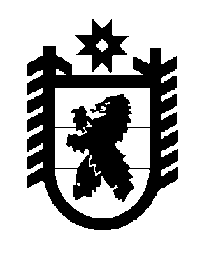 Российская Федерация Республика Карелия    ПРАВИТЕЛЬСТВО РЕСПУБЛИКИ КАРЕЛИЯРАСПОРЯЖЕНИЕот  1 апреля 2015 года № 202р-Пг. Петрозаводск В целях обеспечения реализации Соглашения между Правительством Республики Карелия,  ОО «Объединение организаций профсоюзов в Республике Карелия» и Союзом промышленников и предпринимателей (работодателей) Республики Карелия на 2013-2015 годы:1. Утвердить прилагаемый план мероприятий на 2015 год по реализации Соглашения между Правительством Республики Карелия,  ОО «Объединение организаций профсоюзов в Республике Карелия» и Союзом промышленников и предпринимателей (работодателей) Республики Карелия на 2013-2015 годы (далее – План мероприятий).2. Органам исполнительной власти Республики Карелия:принять меры по выполнению Плана мероприятий в полном объеме и в установленные сроки; информацию о ходе выполнения Плана мероприятий представить в Министерство труда и занятости Республики Карелия по итогам полугодия к 15 июля 2015 года и 20 февраля 2016 года.3. Министерству труда и занятости Республики Карелия представить обобщенную информацию о ходе выполнения Плана мероприятий Главе Республики Карелия к 22 июля 2015 года и 1 марта 2016 года.           ГлаваРеспублики  Карелия                                                             А.П. ХудилайненПлан мероприятий 
на 2015 год по реализации Соглашения между Правительством Республики Карелия, ОО «Объединение организаций профсоюзов в Республике Карелия» и Союзом промышленников и предпринимателей (работодателей) 
Республики Карелия на 2013-2015 годыУтвержден распоряжением Правительства Республики Карелия от 1 апреля 2015 года № 202р-ППункты Соглаше-нияПункты Плана ме-роприятийМероприятияОтветственные исполнителиСрок исполнения12345В области экономической политики (приложение №1 к Соглашению)В области экономической политики (приложение №1 к Соглашению)В области экономической политики (приложение №1 к Соглашению)В области экономической политики (приложение №1 к Соглашению)В области экономической политики (приложение №1 к Соглашению)1.1.Проведение мониторинга показателей:   - индекс промышленного производства;  - индекс физического объема оборота розничной торговли;  - индекс потребительских цен;  - темп роста среднемесячной номинальной заработной платы; - темп  роста среднедушевых денежных доходов населения;  - реальные денежные доходы населенияМинистерство экономического развития Республики Карелия в течение года123452.Проведение ежемесячного мониторинга основных показателей деятельности ведущих организаций по видам экономической деятельности: лесозаготовки, деревообработка и целлюлозно-бумажное производство. Проведение работы с руководителями и собственниками организаций лесопромышленного комплекса по обеспечению стабильной деятельности этих организаций и выполнению прогнозных (плановых) показателей на 2015 годМинистерство по природопользованию и экологии Республики Карелия в течение года3.Проведение работы с руководителями и собственниками организаций горнопромышленного комплекса по обеспечению стабильной деятельности этих предприятий и выполнению прогнозных (плановых) показателей на 2015 годМинистерство по природопользованию и экологии Республики Карелия в течение года2.4.Проведение мониторинга реализации Программы социально-экономического развития Республики Карелия на период до 2015 года как инструмента реализации Стратегии социально-экономического развития Республики Карелия на период до 2020 года, Концепции социально-экономического развития Республики Карелия на период до 2017 годаМинистерство экономического развития Республики Карелия в течение года3.5.Разработка проекта закона Республики Карелия «О внесении изменений в Закон Республики Карелия от 30 декабря 1999 года                 № 384-ЗРК «О налогах (ставках налогов) на территории Республики Карелия», предусматривающего совершенствование налогообложе-ния субъектов малого предпринимательства в рамках применения упрощенной системы налогообложения и патентной системы налогообложенияМинистерство финансов Республики Карелиядо 1 июня 1233455.6.Обеспечение открытого доступа к сведениям о наличии объектов недвижимого имущества, которые могут быть использованы в инвестиционных (предпринимательских) целяхОбеспечение открытого доступа к сведениям о наличии объектов недвижимого имущества, которые могут быть использованы в инвестиционных (предпринимательских) целяхГосударственный комитет Республики Карелия по управле-нию государствен-ным имуществом и организации закупокв течение года6.7.Участие совместно с представителями Союза промышленников и предпринимателей (работодателей) Республики Карелия (далее – Работодатели), ОО «Объединение организаций профсоюзов в Республике Карелия» (далее – Профсоюзы) в системе государственного стратегического планирования Министерство экономического развития Республики Карелия Министерство экономического развития Республики Карелия в течение года7.8.Оказание содействия в реализации комплексных инвестиционных планов модернизации монопрофильных муниципальных образований в Республике КарелияМинистерство экономического развития Республики Карелия Министерство экономического развития Республики Карелия в течение года 8.9.Выполнение в 2015 году мероприятий по реализации Основных направлений инвестиционной политики Правительства Республики Карелия на 2011-2015 годы, утвержденных распоряжением Правительства Республики Карелия от 21 апреля 2011 года № 185р-ПМинистерство эконо-мического развития Республики Карелия, Министерство по природопользованию  и экологии Респуб-лики Карелия, Министерство строительства, жилищно-коммуналь-ного хозяйства иМинистерство эконо-мического развития Республики Карелия, Министерство по природопользованию  и экологии Респуб-лики Карелия, Министерство строительства, жилищно-коммуналь-ного хозяйства ив течение года1233455энергетики Респуб-лики Карелия, Министерство образования Республики Карелия, Министерство культуры Республики Карелия  энергетики Респуб-лики Карелия, Министерство образования Республики Карелия, Министерство культуры Республики Карелия  10.Проведение работы с потенциальными инвесторами по реализации инвестиционных проектов на территории Республики Карелия, в том числе по включению инвестиционных проектов в перечень приоритетных инвестиционных проектов в области освоения лесовПроведение работы с потенциальными инвесторами по реализации инвестиционных проектов на территории Республики Карелия, в том числе по включению инвестиционных проектов в перечень приоритетных инвестиционных проектов в области освоения лесовМинистерство по природопользованию и экологии Республики Карелия Министерство по природопользованию и экологии Республики Карелия в течение года11.Проведение работы с потенциальными инвесторами по реализации инвестиционных проектов на территории Республики Карелия, в том числе по включению инвестиционных проектов в перечень приоритетных инвестиционных проектов в сфере недропользованияПроведение работы с потенциальными инвесторами по реализации инвестиционных проектов на территории Республики Карелия, в том числе по включению инвестиционных проектов в перечень приоритетных инвестиционных проектов в сфере недропользованияМинистерство по природопользованию и экологии Республики Карелия Министерство по природопользованию и экологии Республики Карелия в течение года9.12.Выполнение в 2015 году мероприятий государственных программ Республики КарелияВыполнение в 2015 году мероприятий государственных программ Республики Карелияорганы исполни-тельной власти Республики Карелия, являющиеся ответ-ственными исполни-телями и соисполни-телями мероприятий государственных программ Республики Карелияорганы исполни-тельной власти Республики Карелия, являющиеся ответ-ственными исполни-телями и соисполни-телями мероприятий государственных программ Республики Карелияв течение года12345510.13.Реализация на территории Республики Карелия программы «Жилье для российской семьи» в рамках государственной программы Российской Федерации «Обеспечение доступным и комфортным жильем и коммунальными услугами граждан Российской Федерации» Министерство строительства, жилищно-коммуналь-ного хозяйства и энергетики Республики КарелияМинистерство строительства, жилищно-коммуналь-ного хозяйства и энергетики Республики Карелияв течение года11.14.Проведение организационных и иных мероприятий по решению вопроса по переводу котельной ООО «Санаторий «Марциальные воды» на природный газМинистерство строительства, жилищно-коммуналь-ного хозяйства и энергетики Респуб-лики Карелия, Государственный комитет Республики Карелия по управле-нию государственным имуществом и организации закупокМинистерство строительства, жилищно-коммуналь-ного хозяйства и энергетики Респуб-лики Карелия, Государственный комитет Республики Карелия по управле-нию государственным имуществом и организации закупокI полугодие12.15.Заключение соглашений о предоставлении субсидии на компенсацию части потерь в доходах, возникающих в результате государственного регулирования тарифов на перевозку пассажиров в поездах пригородного сообщения Государственный комитет Республики Карелия по транспортуГосударственный комитет Республики Карелия по транспортув течение года12345516.Заключение соглашения о предоставлении субсидий на компенсацию части потерь в доходах, возникающих в связи с предоставлением льгот по тарифам на проезд учащихся железнодорожным транспортом общего пользования в пригородном сообщении по территории Республики КарелияГосударственный комитет Республики Карелия по транспортуГосударственный комитет Республики Карелия по транспортув течение года17.Заключение государственных контрактов на проведение отдельных мероприятий в области воздушного транспортаГосударственный комитет Республики Карелия по транспортуГосударственный комитет Республики Карелия по транспортув течение года18.Заключение соглашения на предоставление субсидий на осуществление пассажирских перевозок водным транспортом с организацией, выигравшей конкурс на осуществление данного вида деятельностиГосударственный комитет Республики Карелия по транспортуГосударственный комитет Республики Карелия по транспортув течение года19.Проведение конкурса на право осуществления пассажирских перевозок автомобильным транспортом в межмуниципальном сообщении на территории Республики Карелия Государственный комитет Республики Карелия по транспортуГосударственный комитет Республики Карелия по транспортув течение года13.20.Участие в вопросах государственного контроля за соблюдением установленных на федеральном уровне регулируемых цен (тарифов) на продукцию (услуги) субъектов естественных монополий, предельных индексов и тарифов на товары и услуги организаций коммунального комплекса Государственный комитет Республики Карелия по ценам и тарифамГосударственный комитет Республики Карелия по ценам и тарифамв течение года12345514.21.Осуществление контроля за соблюдением стандартов раскрытия информации организациями, осуществляющими деятельность в сфере теплоснабжения, горячего и холодного водоснабжения, водоотведения, утилизации, обезвреживания, захоронения твердых бытовых отходов, субъектами естественных монополий, осуществляющих регулируемые виды деятельности, субъектами розничного рынка электрической энергии Государственный комитет Республики Карелия по ценам и тарифамГосударственный комитет Республики Карелия по ценам и тарифамв течение года15.22.Расчет размеров регионального стандарта стоимости жилищно-коммунальных услуг по муниципальным образованиям в Республике КарелияМинистерство строительства, жилищно-коммуналь-ного хозяйства и энергетики Республики Карелия Министерство строительства, жилищно-коммуналь-ного хозяйства и энергетики Республики Карелия в течение года15.23.Обеспечение предоставления в полном объеме мер социальной поддержки по оплате жилого помещения и коммунальных услуг в соответствии с действующим законодательствомМинистерство здравоохранения и социального развития Республики Карелия Министерство здравоохранения и социального развития Республики Карелия в течение года16.24.Обеспечение реализации Региональной целевой программы «Развитие дорожного хозяйства Республики Карелия на период до 2015 года» в пределах средств, предусмотренных бюджетом Республики КарелияГосударственный комитет Республики Карелия по транспортуГосударственный комитет Республики Карелия по транспортув течение года1234517.25.Организация и проведение соревнований, конкурсов профессионального мастерства, смотров на лучшее подразделение, других мероприятий, способствующих повышению престижа рабочих профессий, эффективности производства, качества выпускаемой продукции Министерство образования Респуб-лики Карелия, Министерство здравоохранения и социального развития Республики Карелия, Министерство куль-туры Республики Карелия, Министерство по природопользованию и экологии Респуб-лики Карелия, Министерство сель-ского, рыбного и охотничьего хозяй-ства Республики Карелия, Государственный комитет Республики Карелия по обеспече-нию жизнедеятель-ности и безопасности  населения, Государственный комитет Республики Карелия по туризму,в течение года12345Министерство по делам молодежи, физической культуре и спорту Республики Карелия20.26.Размещение проекта закона Республики Карелия «О бюджете Республики Карелия на 2016 год  и на плановый период 2017 и 2018 годов»  на сайте Министерства финансов Республики Карелия, подготовка материалов к обсуждению проекта бюджета на публичных слушанияхМинистерство финансов Республики Карелия IV квартал21.27.Пропаганда и распространение положительного опыта социально ответственных и социально ориентированных работодателей, обеспечивающих достойные условия труда для своих работников, посредством размещения информации на информационных порталах органов исполнительной власти Республики Карелия, в средствах массовой информацииМинистерство строительства, жилищно-комму-нального хозяйства и энергетики Респуб-лики Карелия, Министерство по природопользованию и экологии Респуб-лики Карелия, Министерство сельского, рыбного и охотничьего хозяйства Республики Карелия,в течение года122345Государственный комитет Республики Карелия по транспортуВ области занятости населения (приложение № 2 к Соглашению)В области занятости населения (приложение № 2 к Соглашению)В области занятости населения (приложение № 2 к Соглашению)В области занятости населения (приложение № 2 к Соглашению)В области занятости населения (приложение № 2 к Соглашению)В области занятости населения (приложение № 2 к Соглашению)1.1.Организация профессионального обучения и дополнительного профессионального образования безработных гражданОрганизация профессионального обучения и дополнительного профессионального образования безработных гражданМинистерство труда и занятости Республики Карелияв течение года2.Содействие развитию малого предпринимательства и самозанятости безработных гражданСодействие развитию малого предпринимательства и самозанятости безработных гражданМинистерство труда и занятости Республики Карелияв течение года3.Оказание финансовой поддержки при переезде безработных граждан или переселении безработных граждан и членов их семей в другую местность для трудоустройства по направлению органов службы занятости населенияОказание финансовой поддержки при переезде безработных граждан или переселении безработных граждан и членов их семей в другую местность для трудоустройства по направлению органов службы занятости населенияМинистерство труда и занятости Республики Карелияв течение года4.Реализация мер по поддержке рынка труда в рамках комплексных инвестиционных планов развития моногородовРеализация мер по поддержке рынка труда в рамках комплексных инвестиционных планов развития моногородовМинистерство труда и занятости Республики Карелияв течение года2.5.Подготовка и размещение на Официальном интернет-портале Республики Карелия, информационном портале Министерства труда и занятости Республики Карелия информационно-аналитического бюллетеня «Информация о ситуации на регистрируемом рынке труда и деятельности Министерства труда и занятости Республики Карелия  в области содействия занятости населения»Подготовка и размещение на Официальном интернет-портале Республики Карелия, информационном портале Министерства труда и занятости Республики Карелия информационно-аналитического бюллетеня «Информация о ситуации на регистрируемом рынке труда и деятельности Министерства труда и занятости Республики Карелия  в области содействия занятости населения»Министерство труда и занятости Республики Карелияв течение года123453.6.Формирование предложений о потребности Республики Карелия в привлечении иностранных работников, прибывших в Российскую Федерацию в порядке, требующем получения визы на 2016 год, а также предложений об изменении объема установленной на 2015 год квоты на осуществление иностранными  гражданами, прибывшими в Российскую Федерацию в порядке, требующем получения визы, трудовой деятельности в Республике КарелияМинистерство труда и занятости Республики Карелияв течение года3.7.Реализация комплекса мероприятий, направленных на привлечение в Республику Карелия для постоянного проживания соотечественников, проживающих за рубежом, в соответствии с долгосрочной целевой программой «Оказание содействия добровольному переселению в Республику Карелия соотечественников, проживающих за рубежом, на 2013-2018 годы», утвержденной постановлением Правительства Республики Карелия от 2 октября 2013 года № 297-ПМинистерство труда и занятости Республики Карелияв течение года4.8.Проведение консультаций по вопросам, связанным с подготовкой проектов законодательных и иных нормативных правовых актов, регулирующих вопросы трудовой миграцииМинистерство труда и занятости Республики Карелияв течение года5.9.Содействие в приоритетном трудоустройстве граждан, испытывающих трудности в поиске работы, в том числе несовершеннолетних граждан в возрасте от 14 до 18 лет в свободное от учебы время, безработных граждан в возрасте от 18 до 20 лет, имеющих среднее профессиональное образование и ищущих работу, в соответствии с нормативами обеспеченности государственными услугами граждан Российской ФедерацииМинистерство труда и занятости Республики Карелияв течение года1223458.10.Проведение еженедельного мониторинга увольнения работников в связи с ликвидацией организаций либо сокращением численности или штата работников, а также неполной занятости работников в соответствии  с приказом Министерства труда и социальной защиты Российской Федерации от 30 декабря 2014 года № 1207Проведение еженедельного мониторинга увольнения работников в связи с ликвидацией организаций либо сокращением численности или штата работников, а также неполной занятости работников в соответствии  с приказом Министерства труда и социальной защиты Российской Федерации от 30 декабря 2014 года № 1207Министерство труда и занятости Республики Карелияв течение года8.11.Проведение предувольнительных консультаций для высвобождаемых работников организаций и граждан, находящихся под риском увольнения, о трудовых правах и государственных гарантиях в сфере занятости населения, информирование населения о дополнительных мероприятиях, направленных на снижение напряженности на рынке трудаПроведение предувольнительных консультаций для высвобождаемых работников организаций и граждан, находящихся под риском увольнения, о трудовых правах и государственных гарантиях в сфере занятости населения, информирование населения о дополнительных мероприятиях, направленных на снижение напряженности на рынке трудаМинистерство труда и занятости Республики Карелияв течение года12.12.Проведение профориентационных мероприятий в городских округах и муниципальных районах Республики Карелия с целью повышения мотивации обучающихся общеобразовательных организаций к осознанному выбору и получению профессии в соответствии со спросом на рынке трудаПроведение профориентационных мероприятий в городских округах и муниципальных районах Республики Карелия с целью повышения мотивации обучающихся общеобразовательных организаций к осознанному выбору и получению профессии в соответствии со спросом на рынке трудаМинистерство труда и занятости Республики Карелия, Министерство образования Республики Карелия в течение года13.13.Содействие в трудоустройстве выпускников профессиональных образовательных организацийСодействие в трудоустройстве выпускников профессиональных образовательных организацийМинистерство образования Республики Карелия, Министерство культуры Республики Карелияв течение года12344514.Содействие в трудоустройстве выпускников автономного образовательного учреждения среднего профессионального образования Республики Карелия «Петрозаводский базовый медицинский колледж», медицинского факультета федерального государственного бюджетного образовательного учреждения  высшего профессионального образования «Петрозаводский государственный университет»Министерство здравоохранения и социального развития Республики Карелия Министерство здравоохранения и социального развития Республики Карелия в течение года15.15.Разработка прогноза баланса трудовых ресурсов Республики Карелия в соответствии с постановлением Правительства Республики Карелия от 23 сентября 2013 года № 295-П «Об утверждении Порядка разработки прогноза баланса трудовых ресурсов Республики Карелия»Министерство труда и занятости Республики КарелияМинистерство труда и занятости Республики КарелияI полугодие 16.16.Создание специальных рабочих мест для трудоустройства инвалидов, в том числе в пределах квоты, установленной в соответствии с Законом Республики Карелия от 27 декабря 2004 года № 841-ЗРК «О регулировании некоторых вопросов обеспечения занятости инвалидов в Республике Карелия»Министерство труда и занятости Республики КарелияМинистерство труда и занятости Республики Карелияв течение года17.17.Оказание поддержки профессиональным образовательным организациям в развитии материально-технической базы, в проведении производственной практики, стажировок преподавателейМинистерство обра-зования Республики Карелия, Министерство культуры Республики Карелия, Министерство здравоохранения и социального развития Республики КарелияМинистерство обра-зования Республики Карелия, Министерство культуры Республики Карелия, Министерство здравоохранения и социального развития Республики Карелияв течение года12344519.18.Формирование прогноза потребности в подготовке кадров для экономики и социальной сферы Республики Карелия на период до 2020 года в соответствии  с подпрограммой «Развитие кадрового потенциала» государственной программы Республики Карелия «Содействие занятости населения в Республике Карелия», утвержденной постановлением Правительства Республики Карелия от 13 декабря 2013 года № 361-П Министерство труда и занятости Республики КарелияМинистерство труда и занятости Республики Карелияв течение года20.19.Организация профессионального обучения или дополнительного профессионального образования женщин в период отпуска по уходу за ребенком до достижения им возраста трех летМинистерство труда и занятости Республики КарелияМинистерство труда и занятости Республики Карелияв течение года21.20.Реализация мер, направленных на повышение качества рабочей силы, адаптации системы профессионального образования к потребностям экономикиМинистерство образования Республики Карелия, Министерство труда и занятости Республики Карелия  Министерство образования Республики Карелия, Министерство труда и занятости Республики Карелия  в течение года  В  области оплаты труда, доходов и уровня жизни  населения (приложение № 3 к Соглашению)  В  области оплаты труда, доходов и уровня жизни  населения (приложение № 3 к Соглашению)  В  области оплаты труда, доходов и уровня жизни  населения (приложение № 3 к Соглашению)  В  области оплаты труда, доходов и уровня жизни  населения (приложение № 3 к Соглашению)  В  области оплаты труда, доходов и уровня жизни  населения (приложение № 3 к Соглашению)  В  области оплаты труда, доходов и уровня жизни  населения (приложение № 3 к Соглашению)1.1.Осуществление мониторинга показателей:-  среднемесячной заработной платы;- реальных денежных доходов населения;- соотношения доходов населения и прожиточного минимумаОсуществление мониторинга показателей:-  среднемесячной заработной платы;- реальных денежных доходов населения;- соотношения доходов населения и прожиточного минимумаМинистерство экономического развития Республики Карелия, Министерство труда и занятости Республики Карелияв течение года1233452.2.Проведение мониторинга уровня заработной платы работников государственных и муниципальных учреждений в Республике Карелия Министерство труда и занятости Республики Карелия, Министерство финансов Республики Карелия, органы исполнительной власти Республики Карелия, имеющие подведомственные учрежденияМинистерство труда и занятости Республики Карелия, Министерство финансов Республики Карелия, органы исполнительной власти Республики Карелия, имеющие подведомственные учрежденияежеквар-тально3.3.Осуществление контроля за полной и своевременной выплатой заработной платы, выплатами во внебюджетные фонды в государственных учреждениях Республики Карелия. Обеспечение своевременной   выплаты пособий и мер социальной поддержки, предусмотренных законодательством Республики Карелия органы исполнительной власти Республики Карелия, имеющие подведомственные учрежденияорганы исполнительной власти Республики Карелия, имеющие подведомственные учрежденияв течение года4.4.Обеспечение основных государственных гарантий по оплате труда работников государственных казенных учреждений Республики Карелия в соответствии со статьями 130, 134 Трудового кодекса Российской Федерацииорганы исполнительной власти Республики Карелия, имеющие подведомственные учрежденияорганы исполнительной власти Республики Карелия, имеющие подведомственные учрежденияв течение года1234455.5.Обеспечение финансирования государственных полномочий Республики Карелия, переданных органам местного самоуправления муниципальных районов и городских округов, по реализации мер социальной поддержки, предусмотренных Законом Республики Карелия от 20 декабря 2013 года № 1755-ЗРК «Об образовании»Министерство образования Республики КарелияМинистерство образования Республики Карелияв течение года9.6.Обеспечение своевременной выплаты отпускных сумм педагогическим работникам образовательных организаций, финансируемых за счет средств бюджета Республики Карелия, бюджетов муниципальных образованийОбеспечение своевременной выплаты отпускных сумм педагогическим работникам образовательных организаций, финансируемых за счет средств бюджета Республики Карелия, бюджетов муниципальных образованийМинистерство образования Республики Карелия, Министерство здравоохранения и социального развития Республики Карелия, Министерство культуры Республики Карелия, Министерство по делам молодежи, физической культуре и спорту Республики Карелия, Министерство финансов Республики Карелия май-август1234514.7.Осуществление контроля за своевременной выплатой заработной платы в организациях Республики Карелия в рамках деятельности Межведомственной комиссии по вопросам обеспечения полной и своевременной выплаты заработной платы, повышения уровня оплаты труда работников, поступления страховых взносов на обязательное пенсионное, медицинское и социальное страхование, налога на доходы физических лиц Министерство труда и занятости Республики Карелияв течение года16.8.Принятие мер по предупреждению коллективных трудовых споров (конфликтов) по вопросам оплаты труда. Содействие в создании и деятельности в организациях комиссий по трудовым спорамМинистерство труда и занятости Республики Карелияв течение года18.9.Проведение мониторинга соотношения темпов роста заработной платы и индекса потребительских ценМинистерство экономического развития Республики Карелия, Министерство труда и занятости Республики Карелия в течение года21.10.Обеспечение сохранения уровня заработной платы работникам учреждений бюджетной сферы Республики Карелия, достигнутого в 2014 году  Министерство образования Республики Карелия, Министерство здравоохранения и социального развития Республики Карелия, Министерство культуры Республики Карелия, Министерство по делам молодежи,в течение года1223445физической культуре и спорту Республики Карелия, Министерство финансов Республики Карелияфизической культуре и спорту Республики Карелия, Министерство финансов Республики Карелия22.11.11.Реализация Плана мероприятий по поэтапному совершенствованию системы оплаты труда в государственных (муниципальных) учреждениях Республики Карелия на 2013-2018 годы, утвержденного распоряжением Правительства Республики Карелия от 13 мая 2013 года № 235р-П, с обеспечением введения «эффективного контракта» с учетом отраслевой спецификиорганы исполнительной власти Республики Карелия, имеющие подведомственные учрежденияорганы исполнительной власти Республики Карелия, имеющие подведомственные учрежденияв течение годаВ области социальной защиты работников и населения (приложение № 4 к Соглашению)В области социальной защиты работников и населения (приложение № 4 к Соглашению)В области социальной защиты работников и населения (приложение № 4 к Соглашению)В области социальной защиты работников и населения (приложение № 4 к Соглашению)В области социальной защиты работников и населения (приложение № 4 к Соглашению)В области социальной защиты работников и населения (приложение № 4 к Соглашению)В области социальной защиты работников и населения (приложение № 4 к Соглашению)1.1.1.Реализация мероприятий ведомственной целевой программы оказания гражданам государственной социальной помощи «Адресная социальная помощь» на 2015 год по оказанию малоимущим семьям и малоимущим одиноко проживающим гражданам государственной социальной помощи.Разработка проекта ведомственной целевой программы оказания гражданам государственной социальной помощи «Адресная социальная помощь» на 2016 год и Порядка исполнения ведомственной целевой программы «Адресная социальная помощь» на 2016 годРеализация мероприятий ведомственной целевой программы оказания гражданам государственной социальной помощи «Адресная социальная помощь» на 2015 год по оказанию малоимущим семьям и малоимущим одиноко проживающим гражданам государственной социальной помощи.Разработка проекта ведомственной целевой программы оказания гражданам государственной социальной помощи «Адресная социальная помощь» на 2016 год и Порядка исполнения ведомственной целевой программы «Адресная социальная помощь» на 2016 годМинистерство здравоохранения и социального развития Республики Карелияв течение  года123452.2.Реализация ведомственной целевой программы «Предупреждение  и  борьба  с  социально  значимыми  заболеваниями  в  Республике  Карелия»  на 2013-2015 годы, утвержденной приказом Министерства здравоохранения и социального развития Республики Карелия от 
31 октября 2012 года № 2522Министерство здравоохранения и социального развития Республики Карелияв течение  года5.3.Обеспечение в казенных и бюджетных учреждениях Республики Карелия предоставления в полном объеме государственных гарантий и компенсаций для лиц, работающих и проживающих в районах Крайнего Севера и приравненных к ним местностяхорганы исполнительной власти Республики Карелия, имеющие подведомственные учрежденияв течение  года13.4.Инициирование включения в коллективные договоры организаций положений, направленных на обеспечение здорового питания работников, в соответствии с Основами государственной политики в области здорового питания населения на период до 2020 годаМинистерство труда и занятости Республики Карелияв течение  года14.5.Опубликование в газете «Карелия» данных:- о величине прожиточного минимума для различных социально-демографических групп населения; - об индексе потребительских цен на основные продовольственные и непродовольственные товары и платные услугиМинистерство труда и занятости Республики Карелия, территориальный орган Федеральной службы государст-венной статистики по Республике Карелия (по согласованию)ежеквар-тальноежемесячно1234516.6.Организация и обеспечение отдыха и оздоровления детей, проживающих в Республике Карелия, в соответствии с законодательством Российской Федерации и Республики Карелия Министерство здравоохранения и социального развития Республики Карелия, Министерство образования Республики Карелия, Министерство по делам молодежи, физической культуре и спорту Республики Карелияв течение года19.7.Предоставление субсидий из бюджета Республики Карелия на выполнение государственных и муниципальных заданий учреждениям социального обслуживания населения Республики КарелияМинистерство здравоохранения и социального развития Республики Карелияв течение  года8.Проведение ежегодного мониторинга ситуации о намерениях учредителей и собственников организаций отдыха детей и их оздоровления, расположенных на территории Республики Карелия, по обеспечению отдыха и оздоровления детейМинистерство здравоохранения и социального развития Республики Карелияв течение  года122344520.9.9.Организация долечивания (реабилитации) граждан, застрахованных по обязательному медицинскому  страхованию, непосредственно после стационарного лечения для больных гастроэнтерологического, эндокринологического, кардиологического, травматологического профилей и беременных женщин групп риска в санаториях, расположенных на территории Республики Карелия, в соответствии с Территориальной программой государственных гарантий бесплатного оказания гражданам Российской Федерации медицинской помощи в Республике Карелия на 2015 год и на плановый период 2016 и 2017 годов Министерство здравоохранения и социального развития Республики КарелияМинистерство здравоохранения и социального развития Республики Карелияв течение года21.10.10.Инициирование включения в коллективные договоры организаций социальных гарантий молодым работникам:- предоставления льготных ссуд, кредитов на приобретение или строительство жилья; -    денежных компенсаций на найм жилья;- частичной компенсации стоимости содержания детей в дошкольных образовательных учреждениях;-   оказания помощи многодетным семьямМинистерство труда и занятости Республики Карелия Министерство труда и занятости Республики Карелия в течение года22.11.11.Обеспечение предоставления населению бесплатной медицинской помощи в соответствии с Территориальной программой государственных гарантий бесплатного оказания гражданам Российской Федерации медицинской помощи в Республике Карелия на 2015 год и на плановый период 2016 и 2017 годов Министерство здравоохранения и социального развития Республики КарелияМинистерство здравоохранения и социального развития Республики Карелияв течение годаВ области охраны труда (приложение № 5 к Соглашению)В области охраны труда (приложение № 5 к Соглашению)В области охраны труда (приложение № 5 к Соглашению)В области охраны труда (приложение № 5 к Соглашению)В области охраны труда (приложение № 5 к Соглашению)В области охраны труда (приложение № 5 к Соглашению)В области охраны труда (приложение № 5 к Соглашению)1.1.1.Организация проведения заседаний Координационного совета по охране труда при Правительстве Республики КарелияОрганизация проведения заседаний Координационного совета по охране труда при Правительстве Республики КарелияМинистерство труда и занятости Республики Карелиямарт, июнь, сентябрь, ноябрь12234452.2.2.Проведение анализа производственного травматизма с тяжелыми последствиями (со смертельным исходом, тяжелых травм) в организациях, расположенных на территории Республики КарелияМинистерство труда и занятости Республики КарелияМинистерство труда и занятости Республики Карелияежемесячно2.3.3.Разработка рекомендаций по снижению производственного травматизма с тяжелыми последствиями (со смертельным исходом, тяжелых травм) в организациях, расположенных на территории Республики КарелияМинистерство труда и занятости Республики КарелияМинистерство труда и занятости Республики Карелияежеквар-тально2.4.4.Предоставление информации Профсоюзам и Работодателям о состоянии и причинах производственного травматизмаМинистерство труда и занятости Республики КарелияМинистерство труда и занятости Республики Карелияежеквар-тально2.5.5.Проведение мониторинга несчастных случаев, произошедших с обучающимися и работниками образовательных учреждений Республики Карелия во время образовательного процессаМинистерство образования Республики Карелия Министерство образования Республики Карелия в течение года3.6.6.Оказание содействия в разработке программ (планов) по улучшению условий и охраны труда в организациях, расположенных на территории Республики Карелия Министерство труда и занятости Республики КарелияМинистерство труда и занятости Республики Карелияв течение года4.7.7.Осуществление государственной экспертизы условий труда в целях оценки качества проведения специальной оценки условий труда, правильности предоставления гарантий и компенсаций работникам, занятым на работах с вредными и (или) опасными условиями труда Министерство труда и занятости Республики КарелияМинистерство труда и занятости Республики Карелияв течение года по заявкам организаций4.8.8.Проведение мониторинга специальной оценки условий труда в организациях, расположенных на территории Республики КарелияМинистерство труда и занятости Республики КарелияМинистерство труда и занятости Республики Карелияежемесячно123459.Организация проведения специальной оценки условий труда в государственных учреждениях, подведомственных органам исполнительной власти Республики Карелия органы исполни-тельной власти Республики Карелия, имеющие подведом-ственные учрежде-ния в течение года5.10.Оказание методической и консультационной помощи службам охраны труда, специалистам организаций, расположенных на территории Республики Карелия, представителям общественных организаций по вопросам организации работы по охране труда, созданию института уполномоченных (доверенных) лиц, комиссий (комитетов) по охране трудаМинистерство труда и занятости Республики Карелияв течение года6.11.Осуществление контроля за выполнением мероприятий по охране труда, включенных в коллективные договоры Министерство труда и занятости Республики Карелияв течение года8.12.Реализация мероприятий по улучшению условий и охраны труда, включенных в подпрограмму «Развитие институтов рынка труда» государственной программы Республики Карелия «Содействие занятости населения в Республике Карелия», утвержденной постановлением Правительства Республики Карелия от 13 декабря 2013 года № 361-П Министерство труда и занятости Республики Карелияв течение года9. 13.Организация и проведение республиканского конкурса «Лучший специалист по охране труда»Министерство труда и занятости Республики КарелияII квартал123445В области социального партнерства (приложение № 6 к Соглашению)В области социального партнерства (приложение № 6 к Соглашению)В области социального партнерства (приложение № 6 к Соглашению)В области социального партнерства (приложение № 6 к Соглашению)В области социального партнерства (приложение № 6 к Соглашению)В области социального партнерства (приложение № 6 к Соглашению)2.1.Оказание методической и консультационной помощи представителям работников и работодателей в подготовке проектов коллективных договоров, соглашений в сфере труда по социально-трудовым вопросамОказание методической и консультационной помощи представителям работников и работодателей в подготовке проектов коллективных договоров, соглашений в сфере труда по социально-трудовым вопросамМинистерство труда и занятости Республики Карелияв течение года3.2.Проведение с профсоюзами совместной работы по организации коллективно-договорного сотрудничества на предприятиях малого и среднего бизнесаПроведение с профсоюзами совместной работы по организации коллективно-договорного сотрудничества на предприятиях малого и среднего бизнесаМинистерство труда и занятости Республики Карелияв течение года4.3.Подготовка совместно с профсоюзами и работодателями материалов к проведению конкурса «Лучший коллективный договор»Подготовка совместно с профсоюзами и работодателями материалов к проведению конкурса «Лучший коллективный договор»Министерство труда и занятости Республики Карелияв течение года5.4.Проведение совместно с профсоюзами семинаров по вопросам регулирования трудовых отношений, развития договорного сотрудничества Проведение совместно с профсоюзами семинаров по вопросам регулирования трудовых отношений, развития договорного сотрудничества Министерство труда и занятости Республики Карелияв течение года6.5.Участие руководителей органов исполнительной власти Республики Карелия в расширенных заседаниях Профсоюзов Участие руководителей органов исполнительной власти Республики Карелия в расширенных заседаниях Профсоюзов Министерство труда и занятости Респуб-лики Карелия, Министерство по природопользованию и экологии Респуб-лики Карелия, Министерство обра-зования Республики Карелия,в течение года12345Министерство здравоохранения и социального развития Республики Карелия, Государственный комитет Республики Карелия по обеспече-нию жизнедеятель-ности и безопасности населения, Министерство культуры Республики Карелия, Министерство строительства, жилищно-комму-нального хозяйства и энергетики Респуб-лики Карелия, Министерство сель-ского, рыбного и охотничьего хозяй-ства Республики Карелия,     Государственный комитет Республики Карелия по транспорту123457.6.Размещение в средствах массовой информации, на сайтах Правительства Республики Карелия, Министерства труда и занятости Республики Карелия информационных материалов, посвященных регулированию социально-трудовых отношений, применению норм трудового законодательства, деятельности Республиканской трехсторонней комиссии по регулированию социально-трудовых отношений  Министерство труда и занятости Республики Карелияв течение года8.7.Обеспечение участия представителей профсоюзных организаций, объединений работодателей в работе коллегий, комиссий, рабочих групп, образованных в органах исполнительной власти Республики Карелия, при рассмотрении вопросов, связанных с реализацией социально-экономических прав работодателей, работников и жителей республикиМинистерство труда и занятости Республики Карелия, Министерство по природопользованию и экологии Респуб-лики Карелия, Министерство обра-зования Республики Карелия, Министерство здравоохранения и социального развития Республики Карелия, Государственный комитет Республики Карелия по ценам и тарифам, в течение года12345Министерство культуры Республики Карелия, Министерство строительства, жилищно-комму-нального хозяйства и энергетики Респуб-лики Карелия, Министерство сель-ского, рыбного и охотничьего хозяй-ства Республики Карелия, Государственный комитет Республики Карелия по обеспе-чению жизнедеятель-ности и безопасности населения, Государственный комитет Республики Карелия по транспорту8.Включение в состав бюджетной комиссии представителей Профсоюзов Министерство финансов Республики Карелия в течение года123459.9.Учет мнения Профсоюзов и Работодателей при награждении работников организаций государственными наградамиМинистерство по природопользованию и экологии Респуб-лики Карелия, Мини-стерство образования Республики Карелия, Министерство здра-воохранения и социального развития Республики Карелия, Министерство куль-туры Республики Карелия, Министер-ство строительства, жилищно-коммуналь-ного хозяйства и энергетики Респуб-лики Карелия, Мини-стерство сельского, рыбного и охотни-чьего хозяйства Республики Карелия,  Государственный комитет Республики Карелия по обеспече-нию жизнедеятель-ности и безопасности населения,  Государ-ственный комитет Республики Карелия по транспортув течение года1234510.10.Обеспечение участия  представителей Профсоюзов и Работодателей в разработке и обсуждении проектов законодательных и иных нормативных правовых актов в сфере трудаМинистерство труда и занятости Республики Карелия, Министерство по природопользованию и экологии Респуб-лики Карелия, Министерство обра-зования Республики Карелия, Министерство здравоохранения и социального развития Республики Карелия, Министерство культуры Республики Карелия, Министерство строительства, жилищно-коммуналь-ного хозяйства и энергетики Республики Карелия, Министерство сельского, рыбного и охотничьего хозяйства Республики Карелия, в течение года12345Государственный комитет Республики Карелия по обеспече-нию жизнедеятель-ности и безопасности населения, Государственный комитет Республики Карелия по транспорту13.11.Оказание помощи представителям работников и работодателей в создании и осуществлении деятельности комиссий по трудовым спорам в организациях Министерство труда и занятости Республики Карелияв течение года14.12.Участие в работе отраслевых, территориальных комиссий, осуществляющих контроль за выполнением  соглашений в сфере труда Министерство труда и занятости Республики Карелияв течение года15.13.Проведение совместных с органами местного самоуправления, профсоюзами  совещаний по вопросам оплаты труда, высвобождения работников организаций Министерство труда и занятости Республики Карелияв течение года16.14.Направление в Администрацию Главы Республики Карелия предложений о включении в ежемесячный План мероприятий Правительства Республики Карелия значимых мероприятий, которые будут проводиться Профсоюзами и Работодателями по их представлениюМинистерство труда и занятости Республики Карелияв течение года1234517. 15.Учет предложений Профсоюзов и Работодателей при подготовке проектов договоров и соглашений по межрегиональному и международному сотрудничеству Министерство труда и занятости Республики Карелияв течение года21.16.Организация проверок выполнения коллективных договоров, в том числе положений, предусматривающих гарантии профсоюзной деятельности в организации Министерство труда и занятости Республики Карелияв течение года